Муниципальное бюджетное учреждение дополнительного образованияЦентр  «Эдельвейс»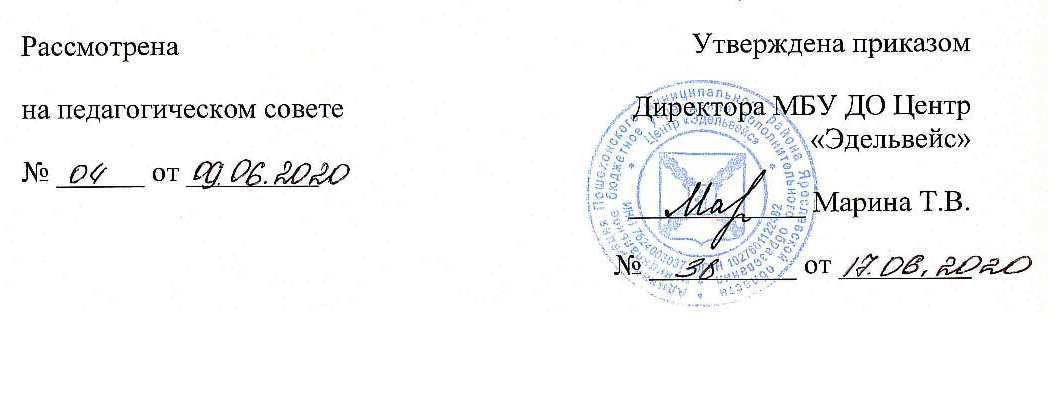 Дополнительная общеобразовательная программасоциально- педагогической  направленности «Мастерская развития»                                                 Срок реализации: 1год                                                                Возраст обучающихся: 8 - 9 лет                                                             Разработал: педагог-психолог                                                     Иванова Ольга Павловна                                         Пошехонье  2020 г.Содержание:1.Пояснительная записка………………………………………………………1.1.Направленность………………………………………………………………..1.2.Актуальность программы……………………………………………………1.3.Отличительные особенности программы 1.4.Адресат программы.……………………………………………………...1.5.Объем и срок освоения программы. …………………………………………1.6.Форма обучения……………………………………………………………….1.7.Особенности организации образовательного процесса …………………..1.8. Ожидаемые результаты……………………………………………………1.9. Цель и задачи программы…………………………………………………….2. Содержание программы…………………………………………………….2.1.Учебно – тематический план  и содержание программы……………………2.2.Календарный учебный график…………………………………………….3.Условия реализации программы……………………………………………….3.1.Материально – техническое обеспечение……………………………………3.2. Кадровое обеспечение ………………………………………………………3.3.Мониторинг ………………………………………………………………4.Методическое обеспечение программы……………………………………4.1Методы и приемы, использующиеся в учебном процессе5. Список литературы……………………………………………………….Приложение 1 Методические  материалыПояснительная запискаДополнительная общеобразовательная программа  «Мастерская развития» разработана на основе нормативных документов:Федеральный закон  от 29.12.2012 №273-ФЗ «Об образовании в РФ».Концепция развития дополнительного образования детей (Распоряжение Правительства РФ от 04 сентября 2014 г. №1726-р)Постановление Главного государственного санитарного врача РФ от 04.07.2014 №41 «Об утверждении СанПин 2.4.4.3172-14 «Санитарно- эпидемиологические требования к устройству, содержанию и организации режима работы образовательных организаций дополнительного образования детей».Методические рекомендации по проектированию дополнительных общеобразовательных программ  (проект Минобрнауки РФ ФГАУ «ФИФО»2015 г.)Приказ Министерства образования и науки Российской Федерации (Минобрнауки России) от 29 августа 2013 г. №1008 г. Москва «Об утверждении порядка организации и осуществления образовательной деятельности по дополнительным общеобразовательным программам.ФГОС начального общего образования, утвержденный  приказом Министерства образования и науки РФ от 6 октября 2009г. №373.Письмо Минобразования РФ от 27 июня 2003 г. №28-51-513/16 «Методические рекомендации по психолого-педагогическому сопровождению обучающихся в учебно-воспитательном процессе в условиях модернизации образования».1.1.Направленность дополнительной общеобразовательной  программы: социально-педагогическая 1.2Актуальность программыНастоящая программа обращена к актуальной проблеме психологического стимулирования и актуализации процесса развития познавательной  сферы обучающихся. В жизни ребёнку нужны не только базовые навыки, такие как, умение читать, писать, решать, слушать и говорить, но и умение анализировать, сравнивать, выделять главное, решать проблему, умение дать адекватную самооценку, уметь творить и сотрудничать и т.д.    Большую роль, в развитии обучающихся, как отмечают психологи, играет уровень развития таких познавательных процессов, как произвольные память и  внимание, зрительное и слуховое восприятие.Обучающийсядолжен уметь сосредоточиться на выполнении заданий, удерживать свое внимание в течение длительного времени, запоминать много важной информации. Недостаточная сформированность познавательных процессов создают проблемы в его обучении. Часто бывает так, что читающий, считающий и пишущий ребёнок испытывает затруднения при выполнении заданий на логическое мышление. Всё говорит о том, что него недостаточно развит этот важный  психический процесс. В  современное время дети учатся по развивающим технологиям, где логическое мышление является основой. С начала обучения мышление выдвигается в центр психического развития (Л.С.Выготский) и становится определяющим в системе других психических функций. Многочисленные наблюдения педагогов, исследования психологов убедительно показали, что ребенок, не овладевший приёмами мыслительной деятельности в младшем возрасте, обычно переходит  в разряд неуспевающих.Поэтому важно сформировать у ребёнка внимательность, умение рассуждать, обобщать и выделять существенные признаки предметов, развивать познавательную активность. Развитие и совершенствование познавательных процессов будет более эффективным при целенаправленной организованной работе, что повлечёт за собой и расширение познавательных возможностей детей    Одним из основных мотивов использования развивающих занятий является повышение творческо-поисковой активности детей. Важное в равной степени как для учащихся, развитие которых соответствует возрастной норме, так и для школьников, требующих специальной коррекционной работы, поскольку их отставание в развитии и, как следствие, пониженная успеваемость в большинстве случаев оказываются связанными именно с недостаточным развитием базовых психических функций. Систематическое выполнение целенаправленно подобранных нестандартных заданий, задач, упражнений будет оказывать положительное влияние не только на качество знаний по программному материалу, но и на активизацию познавательной деятельности.. Включённый  в постоянную поисковую деятельность ребёнок, стремится к размышлению и поиску, у него появляется чувство уверенности в своих силах, в возможностях своего интеллекта. Во время занятий происходит становление у детей развитых форм самосознания и самоконтроля, у них исчезает боязнь ошибочных шагов. Снижаются тревожность и необоснованное беспокойство. Тем самым повышается познавательная и творческо-поисковая активность детей, создаются необходимые личностные и интеллектуальные предпосылки для успешного  протекания процесса обучения. Занятия, специфически направленные на развитие базовых психических функций детей, 7-9лет.1.3.Отличительные особенности  дополнительной общеразвивающей программы:  Отличительной особенностью программы «Мастерская развития» является развитие познавательных способностей через задания не учебного характера, поэтому серьёзная работа принимает форму игровой деятельности. Ведь именно игра помогает младшим школьникам легко и быстро усваивать учебный материал, оказывая благотворное влияние на развитие и личностно-мотивационную сферу. С результативной стороны обучения акцент переносится на его процессуальную сторону. На занятиях    не ставятся отметки, но оценивание осуществляется обязательно. В конце каждого занятия ученику предлагается таблица для оценки своей работы на каждом занятии.  Дети избавляются от «отметочной» психологии, они не боятся дать ошибочный ответ, так как никаких неудовлетворительных отметок за ним не последует. У детей постепенно формируется отношение к этим занятиям, как к средству развития своей личности. 1.4.Адресат программыПрограмма «Мастерская развития» предназначена для обучающихся в возрасте от 7 до 9 лет, проявляющих интерес к социально значимой деятельности. 1.5. Объем и срок освоения программы.Срок реализации программы «Мастерская развития»  составляет 1 год обучения. Количество часов -36. Объединение комплектуется на основании заявлений родителей. Группы формируются 8-12 человек.Режим занятий 1 раз в неделю                                                                                               Время проведения занятий: 40 минут.1.6.Форма обучения: очная1.7. Особенности организации образовательного процессаПедагог может варьировать последовательность изучения тем.Все задания условно можно разбить на несколько направлений:- задания на развитие внимания;- задания на развитие памяти;- задания на развитие пространственного восприятия, зрительно-моторной      координации, умения копировать образец;- задания на развитие  мышления;- задания на развитие речи, обогащение словарного запаса.Эта классификация является условной, поскольку все познавательные процессы представляют собой единую систему и, следовательно, развиваются в комплексе.              Одним заданием развивается и внимание, и память, и мышление.Основные принципы, на которых построена программа:* Принцип развивающего обучения. Данная программа реализуется на основе положения о ведущей роли обучения в развитии ребенка, учитывая «зону его ближайшего развития». Она направлена обучить школьников начальной школы умениям выполнять основные операции с понятиями: анализ, сопоставление и объединение по сходным признакам, обобщение и установление разных видов логических связей. У обучающихся на занятиях формируются умения проводить семантический анализ и понимать общий и переносный смысл слов, фраз, то есть -развитие речевого мышления.* Принцип учета возрастных и индивидуальных особенностей ребенка.                         Содержание программы построено с учетом развития основных особенностей умственного развития детей, индивидуального подхода к учащимся:- системность: задания располагаются в определённом порядке – один вид деятельности сменяет другой;- принцип «спирали»: задания в занятиях повторяются;* Деятельностный принцип. Занятия проходят на взаимоотношениях сотрудничества, взаимопомощи, соревнований учащихся, которые облегчают усвоение новых мыслительных операций и интеллектуальных действий, формированию положительной мотивации к познавательной деятельности. Теория преподносится в форме беседы, исследования, и т.п.1.8. Ожидаемые результаты.В результате обучения по данной программе учащиеся будут уметь: -логически рассуждать, пользуясь приёмами анализа, сравнения, обобщения,   классификации, систематизации;-  выделять существенные признаки и закономерности предметов;-  сравнивать предметы, понятия;-  обобщать и  классифицировать понятия, предметы, явления;-  определять отношения между понятиями или связи между явлениями и понятиями;-  концентрировать, переключать своё внимание;	- развивать свою память;- самостоятельно выполнять задания;- осуществлять самоконтроль, оценивать себя, искать и исправлять свои ошибки;- работать в группе.1.9 Цель и задачи программыЦель программы – развитие и коррекция познавательных процессов младших школьников с целью улучшения восприятия, переработки и усвоения программного материала, повышение уровня обучаемости детей средствами комплексно разработанных заданий. Задачи программыОбучающие:- формировать общеинтеллектуальные умения, гибкость мыслительных процессов;- углублять и расширять  знания обучающихся, исходя из интересов и специфики их способностей.Развивающие: - развивать мыслительные операции анализа, сравнения, обобщения, выделения существенных признаков и закономерностей.- развивать внимание (устойчивость, концентрацию, расширение объёма, переключение и т.д.);- развивать память (формирование навыков запоминания, устойчивости, развитие смысловой памяти);- развивать пространственное восприятие и сенсомоторную координацию.Воспитательные:- формировать положительную мотивацию к учению.- формировать объективное отношение ребёнка к себе и своим качествам;- формировать умение работать в группе.2.Содержание программы:2.1.Учебно –  тематический планНазвания тем являются «условными», так как на каждом занятии происходит развитие познавательных процессов в комплексе (мышления, внимания, памяти, зрительно-моторной координации, пространственных представлений), а не одного какого-то процесса.Учебный план программыСодержание учебного плана2.2.Календарный учебный график3.Условия реализации программыФормы и режим занятий   Методика предусматривает проведение занятий в различных формах: групповой, парной, индивидуальной.  Для успешной реализации программы целесообразно объединение детей в группы численностью  8-10 обучающихся.      Занятия проводятся в течение учебного года один раз в неделю 30-40 минут Структура занятия Занятия имеют определённую структуру, которая включает вводную часть, основную и заключительную. - Задача вводной части – направлена на тренировку элементарных мыслительных операций, на активизацию мыслительной деятельности, на создание у учащихся определённого положительного эмоционального фона, без которого эффективное усвоение знаний невозможно.«Разминка» вводной части занимает 5 минут, в течение которых в быстром темпе дети отвечают на достаточно лёгкие вопросы, которые способны вызвать интерес, и рассчитаны на сообразительность  (шарады, загадки, ребусы, логические задачи, «хитрые» вопросы.Например, «Какая ветка не растёт на дереве?», «В какое время суток ты ужинаешь?», «Что общего у всадника и у петуха?» и т.п.).- Задача основной части – диагностика, коррекция и развитие познавательных процессов Продолжительность основной части – 30-35 минут.- Задача  заключительной части занятия состоит в подведении итогов и в самооценивании учащихся. В конце каждого занятия  предлагается таблица для оценки выполненных заданий. Детям следует закрасить прямоугольники. Если ученик считает, что выполнил задание правильно, то он закрашивает прямоугольник зелёным цветом. Если сомневается в правильности решения – красным. При оценивании занятия учителем: задание выполненоверно – прямоугольник также закрашивается зелёным, если допущена ошибка – красным. Ребёнок самостоятельно ищет свои ошибки, или учитель объясняет, в чём они заключаются. Так формируются навыки контроля и самоконтроля, которые делают ученика субъектом учебной деятельности. Продолжительность заключительной части – 5-10 минут.Занятия построены так, что один вид деятельности сменяется другим – это позволяет сделать работу динамичной  и менее утомительной. Многие задания из класса в класс повторяются, на всё более усложняющемся материале. Сильные дети могут работать с книгой индивидуально. Перед каждым заданием даётся краткая инструкция, а педагог контролирует, правильно ли ребёнок его выполнил. Используются задания разной сложности, поэтому удаётся включить в активную познавательную деятельность слабых учеников, повысить их интерес, так для них можно подобрать задания, которые они могут решить успешно.  Многие  задания могут вызвать затруднения, так как не встречаются  в учебной деятельности, поэтому каждое досконально разбирается. Только когда будет сформировано устойчивое и последовательное умение устанавливать логические ассоциации, можно будет переходить к заданиям для самостоятельной работы.3.1Материально – техническое обеспечение.Материально – техническое обеспечение: для обучающихся необходимы: тетради, карандаши, ручки, бумага.  Компьютер, сканер.                                                                                             Для проведения занятий используется наглядный дидактический материал, плакаты, методические  и дидактические материалы.3.2.Информационное обеспечение интернет- источники.3.3. Кадровое обеспечение:Педагог дополнительного образования (педагог- психолог, имеющий  высшее образование и 1 квалификационную категорию).3.4.МониторингНепременным условием реализации образовательной программы является прогнозирование и анализ ее результативности и степени ее эффективности.Формы отслеживания и фиксации результатов:Чтобы проследить динамику развития познавательных процессов учащихся необходимо проводить диагностику этих процессов в начале учебного года и в конце.  Данные заносятся в таблицу, чтобы проследить динамику развития познавательных процессов учащихся класса в течение учебного года.  Диагностику можно проводить, используя,  разные методики. В таблице приводятся «примерные» известные методики.Оценка успешности проведённой  коррекционно-развивающей работы определяется:- сравнительный анализ входящей (в начале года) и итоговой диагностики.- поведение учащихся на занятиях: живость, активность, заинтересованность школьников обеспечивают положительные результаты занятий;- результаты выполнения  заданий на разных конкурсах, интеллектуальных марафонах и т.п., при выполнении которых выявляется, справляются ли обучающиеся с этими заданиями самостоятельно и насколько эффективно;-косвенным показателем эффективности данных занятий может быть повышение успеваемости по разным школьным дисциплинам, а также наблюдения учителей за работой учащихся на уроках (повышение активности, работоспособности, внимательности, улучшение мыслительной деятельности);- отзывы учителей, родителей4.Методическое обеспечение программы4.1.Методы и приемы, использующиеся в учебном процессе.Словесные - рассказ, объяснение, беседа, диалог, тест.Наглядные- показ иллюстрационных пособий, плакатов.Практические - выполнение практических заданий, игровые ситуации, тест, тренинговые упражнения.Метод контроля - контроль усвоения материала проходит в течение всего периода обучения начало сентября –  входной контроль  конец мая – итоговый.5. Список литературы1. Винокурова Н.К. Развиваем способности детей. 1 класс: Рабочая тетрадь. М.: Росмэн, 2002.2. Волина В.В. Учимся играя. – М.: Новая школа, 19943. Волшебные картинки. – ИП Бурдина С.В. г. Киров, 20054. Голубина Т.С. Чему научит клеточка. – М.: Издательство «Мозаика-Синтез», 20015. Кочурова Е.Э. Дружим с математикой: Рабочая тетрадь для учащихся 2 классов общеобразовательных учреждений. – 2-е изд., перераб. – М.: Вентана – Граф, 20076. Тетрадь с заданиями для развития детей. Рисуем по клеточкам. ИП Бурдина С.В. г. Киров7. Тетрадь для рисования. Развитие творческих= способностей. Часть 1, 2. / Гаврина С.Е., Кутявина Н.Л., Топоркова И.Г., Щербинина С.В –КОГУП «Кировская областная типография», 20058. Холодова О. Юным умникам и умницам: Задания по развитию познавательных способностей (6 – 7 лет) / Методическое пособие, 1 класс. Курс «РПС». – 3-е изд. – М.: Росткнига, 20079. Узорова О.В., Нефёдова Е.А. 1000 упражнений для подготовки к школе. ООО «Издательство Астрель», 200710. Ундзенкова А.В., Колтыгина Л.С. ГРАФЕМИКА. – Екатеринбург: Изд-во «ЛИТУР», 200621.11.Ратанова Т.А. Диагностика умственных способностей детей: Учебное пособие М.: Московский психолого-социальный институт – Флинта, 199812. Леонова Н.В. Лучшие развивающие игры для детей от 7 до 11 лет. – М.: ООО «ИД РИПОЛ классик», ООО Издательство «ДОМ. XXI век», 200713. Соколова Т.Н. Школа развития речи: Курс «Речь»: Методическое пособие. 2 класс. – М.: Росткнига, 2007    14. Сухин И.Г. Занимательные материалы: Начальная школа. – М.: ВАКО, 2004.15. Тетрадь с заданиями для развития детей. Рисуем по клеточкам. Часть 2. ИП Бурдина С.В. г. Киров16. Тихомирова Л.Ф. Упражнения на каждый день: Логика для младших школьников: Популярное пособие для родителей и педагогов. Ярославль: Академия развития, 199817.Тихомирова Л.Ф. Развитие интеллектуальных способностей школьников. Популярное пособие для родителей и педагогов. Ярославль: Академия развития, 200618.Узорова О.В., Нефёдова Е.А. 1000 упражнений для подготовки к школе. ООО «Издательство Астрель», 200719.. Ходова Т.В. Подготовка к олимпиадам по русскому языку. Начальная школа. 2-4 классы. – М.: Айрис – пресс, 2007.20. Холодова О. Юным умникам и умницам: Задания по развитию познавательных способностей (7 – 8 лет) / Методическое пособие, 2 класс. Курс «РПС». – 3-е изд. – М.: Росткнига, 200721.Холодова О. Юным умникам и умницам: Задания по развитию познавательных способностей (9 – 10 лет) / Методическое пособие, 4 класс. Курс «РПС». – 3-е изд. – М.: Росткнига, 200722. Шведова Л.М. Развитие логического мышления, сообразительности, воображения и интеллекта.  – Ростов - на – Дону: ООО «Удача», Москва: ЗАО «БАО – ПРЕСС», 2007.23.Рабочие тетради «Развитие интеллектуальных способностей» (Е.В. Языканова) 1 - 4 класс. Москва. Экзамен. .Приложение 1. Методические  материалы  Приведенные ниже задания, составляющие основу программы «Мастерская развития» для младших школьников, классифицированы по основным  направлениям программы. Все познавательные процессы (внимание, мышление, память и т.д.) не существуют в «чистом» виде, а представляют собой единую систему и развиваются, следовательно, в комплексе. Например,  упражнение «Дорисуй по клеточкам», отнесенное в силу своей специфики к заданиям на развитие пространственной ориентировки, эффективно способствует также развитию внимания, памяти, самоконтроля, функций мелкой моторики руки, а задание «Анаграмма» при своей выраженной логической направленности требует от учащихся также концентрации внимания и стимулирует развитие памяти.1.Задания на развитие  мышления.	Развитие математического аспекта логического мышления.* «Продолжи числовой ряд» - ученикам предлагается продолжить некоторый ряд чисел, используя для этого выявленную закономерность.* «Продолжи закономерность» - выявить закономерность в графическом изображении на основе наблюдения, анализа, сравнения с последующим использованием подмеченной закономерности для выполнения задания.* «Тренируй логическое мышление» - между числами надо вставить пропущенные знаки математических действий, так, чтобы получился данный ответ. (Например, 3  4  5  6  7  8 = 17,        3  4  5  6  7  8 = 21).* «Развивай быстроту реакции» - найти за 2 минуты по три числа в ряду, сумма которых равна числу, данному отдельно (Например, «8  11  7  10   3    4       25»).* Текстовые аналитические задачи.* «Развивай логическое мышление» - вписать в клеточки квадратов такие числа, чтобы сумма их по вертикали, горизонтали и диагонали была одна и та же.* «Вставь пропущенное число» - определить, как получено число в скобках в первой строке, и по аналогии вставить пропущенное число во вторую строку.  (Например, «42 (44) 38  23 (….) 28»).Развитие невербального мышления.«Дорисуй девятое» - детям предлагается дорисовать недостающую фигуру, используя выявленные логические закономерности.Развитие вербального мышления.* «Найди лишнее слово» - детям предъявляется группа слов, которые, за исключением одного из них, объединены общим родовым понятием. Необходимо найти «лишнее» слово, не относящееся к указанному понятию. * «Вставь недостающее слово» - задание направлено на развитие способности к объединению отдельных частей в систему. Надо подобрать такое слово, которое подходило бы  сразу обоим предложенным словам, и вписать его в скобки. (Например, разговор (затяжной) дождь, друг (старый) шкаф.)* «Подбери пару»  или «Проведи аналогию» - эти задания способствуют развитию межпонятийных связей. Предлагается пара слов, находящихся в определённой логической связи (например, причина-следствие, род-вид и т.п.) К указанному третьему слову необходимо подобрать из ряда имеющихся (или придумать самостоятельно) слово, которое находится с ним в той же логической связи. (Например, «Юрий-Москва, ……… - Петербург»). Дописать следующее слово, не нарушая закономерности  (Например, «А, Б, В, ……»,  «сентябрь, октябрь, ноябрь, ……»).* «Выбери два главных слова» - ученикам предлагается выбрать  из скобок и подчеркнуть два слова, которые являются главными (существенными) для слова перед скобками. (Например, «война (аэроплан, пушки, сражения, солдаты, ружьё»)* «Из двух слов составь одно» - слово в скобках в верхнем ряду образовано из двух рядом стоящих. Надо понять закономерность словообразования и по аналогии записать слово в скобках нижнего ряда.(Например, слава (сапог) порогплешь (……) надел)Развитие способности к анализу, синтезу, классификации.* «Какой фигуры не хватает?» - написать на месте пропуска номер фигуры, которой не хватает.* «Анаграмма» - переставляя буквы в словах, надо получить новое слово (Например, «валик – вилка», «тёрка – актёр»).* «Составь новое слово» - из каждого слова надо выбрать определённые слог и составить новое слово. (Например, «каша, река, тарелка – карета»). * «Найди общее название» - написать общее название каждой группе слов. (Например, «малина, клубника, черника - ……………»).* «Раздели слова на группы» - дан набор слов, которые надо разделить на группы – по три слова в каждой (по семь слов). Объяснить принцип группировки и дать название каждой группе.* «Восстанови слова» - переставить буквы, не пропуская и не добавляя ни одной буквы. Слова могут быть только существительными. (Например, «наул - …….», «фражи - …….»).* «Сделай равенство верным» - заменить слова в скобках так, чтобы равенство было верным. (Например, «с + (шерсть) = (эмоция) – смех).* «Вставь недостающий слог» - вставить в скобки слог из двух букв, чтобы получилось по два слова в каждой строке: первое будет заканчиваться на угаданный слог, второе – начинаться с него. (Например, «мет(…)са – метро, роса).* «Составь третье слово» - путём перестановки букв в каждой паре слов составить третье слово – имя существительное. Должны быть использованы все буквы. (Например, «охра + под = пароход»).2. Задания  на развитие различных аспектов внимания.Упражнения, направленные на увеличение уровня распределения внимания.* В таблицах в произвольном порядке расставлены числа от 1 до 20. Но чисел – 20, а клеточек – 16. Надо найти и записать по четыре отсутствующие цифры в каждой таблице.* В каждой строчке надо найти пропущенные числа.* Поставить буквы из правого кроссворда в порядке, который указан в левом кроссворде. Должны получиться четыре слова.Упражнения, направленные на усиление концентрации и устойчивости внимания.* Не водя карандашом по линиям, а лишь отслеживая их глазами, определить буквы, соответствующие цифрам. Выписать их по порядку и прочитать рассыпанные слова.* Соединить буквы по линиям и записать загадку.* Изменить одну букву в каждом слове, чтобы получилось новое слово.* Найти в каждом слове спрятанное слово.* «Шифровальщик» - каждой цифре  соответствует определённая буква (ключ дан в задании). Дети вместо цифр должны записать соответствующие буквы и получить слово.* В таблице записаны буквы и цифры. Дети должны гласные буквы обвести в кружок, согласные буквы – в треугольник, цифры – зачеркнуть.Упражнения, направленные на тренировку распределения и избирательности внимания.* Среди буквенного сплошного текста имеются слова. Надо найти и подчеркнуть эти слова.* Расставить цифры в кружочках так, чтобы стрелка всегда была направлена от кружка с большей цифрой к кружку с меньшей цифрой.* В таблице, заполненной буквами надо найти названия 10 животных (птиц, рыб и т.п.). Названия располагаются по горизонтали и по вертикали.* Дан набор слов, надо выписать вторую букву каждого слова – должна получиться строка из хорошо известного стихотворения.3. Задания на развитие  различных аспектов памяти.* В 4 квадратах  определённым образом расставлены точки (фигуры). Ребёнок должен внимательно посмотреть на эти квадраты и постараться запомнить расположение точек (фигур) в течение 30 с. Затем закрыть и попробовать точно так же расставить эти точки (фигуры) в пустых квадратах.* Прочитать слова, постараться их запомнить. Закрыть их листом бумаги и письменно ответить на вопросы («Сколько букв в предпоследнем слове?», «Сколько слов заканчивалось на согласную?» и т.д.). * Рассмотреть в течение 10 с. рисунки, запомнить их расположение, форму, детали. Затем закрыть рисунки и только после этого прочитать вопросы и ответить на них («На какой странице открыта книга?», «В какую сторону смотрит собака?»). * Прочитать внимательно один раз 10 пар слов, попытаться их запомнить. Затем закрыть и попробовать по памяти написать второе слово из каждой пары.* Перед учащимися 9 фигур, которые они должны запомнить. Затем  надо закрыть таблицу с фигурами и попробовать их узнать среди 25 фигур на другой таблице.4. Пространственно – ориентационные задания, развитие зрительно – моторной координации, развитие умения копировать образец.«Нарисуй по точкам» - 	«Повтори фигуру», «Нарисуй такую же фигуру, но в зеркальном отражении» - «Дорисуй по клеточкам» - «Восстанови рисунок по коду» - построить указанные точки по их координатам и последовательно соединить ломаной линией, чтобы получился рисунок.5. Развитие речи, обогащение словарного запаса.* «Подбери выражения» - подобрать с помощью стрелочек выражения, противоположные по значению. (Например, «Светло, хоть иголки собирай» - «Ни зги не видно»).* «Составь пару» - соединить с помощью стрелочек предложения с совпадающими по значению словами и выражениями. (Например,«Глаза на лоб лезут» - «Сильно удивляться»).* «Найди антонимы» - два слова в каждом ряду являются противоположными по своему значению в большей степени, чем остальные. Надо найти эти антонимы и выписать их. * «Запиши одним словом» - заменить выражения одним глаголом. (Например, «путаться под ногами - ……», «водить за нос - ………).* «Восстанови рассказ» - в текст надо вставить пропущенные слова так, чтобы получился рассказ на определённую тему.* «Расшифруй предложения» - в предложениях перепутались слова, следует восстановить их порядок и прочитать предложения.* «Допиши стихотворение» - вставить в стихотворение подходящие по смыслу предлоги.* «Найди слова в слове» - составить их букв данного слова новые слова (буквы в слове не повторять, составлять только имена существительные).* «Закончи выражения», «Допиши пословицу» - дано начало «крылатой фразы», ученик должен дописать вторую часть фразы и объяснить её значение. (Например, «набрать в рот…..», «не успел глазом …….»).* «Наоборот» - написать слова, которые имеют противоположный смысл данным.* «Крылатые выражения» - объяснить одним словом, что обозначают данные выражения. (Например, «Бить баклуши», «Намылить шею», «Витать в облаках»).* «Подбери слово» - подобрать слово, которое подходит к каждому выражению. Объяснить смысл данных выражений. (Например, «Сбыть с …….», «Как в ….. канул», «Мастер на все …..», «Много ….. утекло).* «Составь пару» - подобрать имя существительное к имени прилагательному. (Например, «апельсиновый……..»,  «пчелиный …….», «чайная ……»).* «Допиши определения» - дописать определения, вставляя подходящие по смыслу слова. (Например, «Берлога-это дом для ……………». «Москвич-это ………. Москвы»).* «Получи новое слово» - вставить любые буквы так, чтобы получились новые слова. (Например, «….  …..  бра,  ….    ……      …… очки).№Наименование раздела,  темыВсего часовВ том числеВ том числеФормаконтроля№Наименование раздела,  темыВсего часовтеоретическихпрактическихФормаконтроля1ВводнаячастьКакой «Я?»  4 ч       0,5ч           3,5чАнкетирование,Диагностическое обследование2Тема: «Память»    8 ч       3 ч           5 чНаблюдениеРефлексия3Тема: «Мышление»             8 ч       2 ч           5,5чНаблюдениеРефлексия4Тема: «Внимание»   7 ч       2,5 ч           5 чНаблюдениеРефлексия5 Тема:«Восприятие»   6 ч      1,5ч          4,5 чНаблюдениеРефлексия6Заключительная часть: «Теперь я знаю себя!»   3ч       0,5ч          2,5 чАнкетирование,Диагностическоеобследование                                        Итого                                        Итого 36 ч     10 ч         26 ч№п/пТемаСодержаниеТема «Какой я?»Тема «Какой я?»1Вводное. Инструктаж по ППБ и ТБ Знакомство с программой на учебный год. Теория: Ознакомление с инструкциями по охране труда и технике безопасностиЗнакомство с программой на учебный год. Практика: Психотехнические игры и упражнения на снятие психоэмоционального напряжения (психогимнастика, «снежный ком», «улыбка», «запрещенное движение).2Мои сильные и слабые стороны.Теория: Беседа: Изучение моих сильных и слабых сторон
Что мешает, а что помогает мне хорошо учиться? Как я могу преодолеть свои
трудности?
Практика:Упражнения и игры, направленные на изучение
потенциала детей, осознание собственных ресурсов.«Лесенка».
 «Мои качества», «Какой я сейчас». Игра «Я и ты» Рисование «Я и мой мир».3Что я могу и чего не могу?Теория: Беседа: Анализируем свои сильные и слабые стороны.
Что я могу? Что у меня еще не получается? Когда я стану большим...Практика: Упражнения и игры, направленные на изучение
потенциала детей, осознание собственных ресурсов:«Мои ценности»;
«Мои качества», «Я хочу, я могу, я умею».4Я хороший – ты хороший.Теория: Беседа: «Как учиться вместе и не ссориться. Добрые слова – комплименты».
Практика: Слушаем и обсуждаем сказку про  дружбу. Учимся делать
комплименты. Составляем правила дружбы и помощи.
             Тема «Память»             Тема «Память»             Тема «Память»5Знакомься – твоя память.Теория: Беседа на тему: «Что такое память».Практика: Упражнение: «Ритм». Упражнение: «Прописываем слова в воздухе»6Учусь запоминатьТеория: Знакомство с понятием «слуховая память»; осознание роли слуховой памяти в жизни и учебе. Практика: Диагностика: «изучение детьми особенностей своей слуховой памяти»7Слуховая памятьПрактика: Исследование приемов запоминания материала, предъявляемого на слух.Упражнение: «Снежный ком» Первый играющий называет любое слово, второй повторяет названное слово и добавляет к нему какое-нибудь свое. Игра: «Пары картинок»  8Зрительная памятьПрактика: Исследование приемов запоминания зрительно предъявляемого материала.Упражнения на развитие зрительной памяти.«Получи новое слово», «Проведи аналогию», «Развивай зрительную память», «Исправь ошибки».9Рисуем картинки в уме.Теория: Дети вспоминают сказки, в которых есть различные животные. Одни рассказывают про сказочного зверя, остальные угадывают зверя и сказку.Практика: Упражнения на развитие ассоциативного запоминания «Свет зажгись» «Пиктограммы» «Запомни порядок», «Внимательные руки» «Запомни расположение фигур»10Мнемонические приёмы для запоминания.Теория: Знакомство с новыми способами запоминания; учить осознавать свои особенности и возможности.Практика: Упражнения на развитие мнемонические приёмов для запоминания «Зоопарк». Упражнение «Тройки слов». 11Рисуем и запоминаемТеория: Составляем истории. Запоминать при помощи карандаша — это как?
Практика: Упражнение и игры на развитие процессов запоминания и воспроизведения.Упражнение «Тройки слов».
12Итоговое занятие по теме: «Память».Практика: Исследование и осознание своих особенностей и возможностей. Упражнение «Пары слов». Психолог называет пары слов, связанных по смыслу, дети запоминают. Упражнение «Найди число».Тема «Мышление»Тема «Мышление»Тема «Мышление»13Мыслительные операции анализа и синтеза.Теория: Знакомство смыслительными операциями анализа и синтеза).Практика:Упражнения на развитие мышления (вербальное, операции мыслительные анализа и синтеза). «Проведи аналогию», «Шифровальщик», «Составь анаграмму», «Дорисуй по клеточкам».14КлассификацияТеория: Знакомство в доступной форме соперацией классификации                                                                                       Практика: Упражнения на классификацию различным способом.«Найди лишнее слово», «Найди названия животных», «Вставь пропущенное слово», «Какой фигуры не хватает?», «Нарисуй такую же картину».15Учимся находить причину и следствие.Практика: Исследование способности устанавливать  причинно-следственные связи.Игровые упражнения: «Кто кем будет?» «Правильно услышим и покажем что услышали». Упражнение «Зеркало».16Мыслительные операции анализа и сравнения.Практика: Исследование способности применять мыслительные операции анализа и сравнения.Упражнения на развитие умения владеть операциями анализа и сравнения: «Восстанови слова», «Найди слова», «Найди пару», «Нарисуй такую же фигуру».17Учимся рассуждатьТеория: Формировать у детей навыки рассужденияи активного самовыражения.Практика: Упражнения на развитие вербально – смыслового анализа.«Составь новое слово», «Вставь по аналогии», «Крылатые» выражения», «Нарисуй такую же фигуру».18Учимся логически мыслитьТеория: Исследование способности логически мыслить.Практика:Упражнения на развитие логического мышления.«Развивай логическое мышление», «Продолжи числовой ряд», «Найди лишнее слово», «Нарисуй по клеточкам».19Установление связи между понятиями.Теория: Знакомство в доступной форме соперацией установления связи между понятиями.Практика: Упражнения на установление связи между понятиями.«Найди лишнее словосочетание», «Тренируй логической мышление», «Дорисуй по клеточкам», «Вставь по аналогии».20Аналитические познавательные способности.Теория: Знакомство в доступной форме соперацией анализаПрактика: Упражнения на развитие аналитических познавательных способностей.«Найди лишнее слово», «Какой фигуры не хватает?», «Из двух слов составь одно», «Проведи аналогию», «Нарисуй такую же лису, но в зеркальном отражении».Тема «Внимание»Тема «Внимание»Тема «Внимание»21Знакомься: Твоё вниманиеТеория:  Беседа о внимании: Что такое внимание и зачем оно нужно? А я внимательный?                                                                                                                 Практика: Упражнения и игры, направленные на развитие внимания и наблюдательности.Упражнение «Проверь себя!», «Проведи аналогию», «Найди лишнее слово», «Развивай быстроту реакции», «Развивай внимание».22Произвольное внимание (концентрация, избирательность)Теория: Знакомство с операциями концентрации и избирательности внимания:Практика: Упражнения: «Найди все слова в строчках», «Восстанови слова», «Продолжи числовой ряд», «Какой фигуры не хватает?», «Нарисуй такую же сову».23Произвольное внимание (переключение,устойчивость)Распределение вниманияТеория: Знакомство с операциями внимания: переключением, устойчивостью.Практика: Упражнения на развитие  переключения, устойчивости внимания: «Пересчет пальцев». Игра «Сесть - встать». Упражнение «Склеенные предложения».24Слуховое вниманиеТеория: Обучение детей быстроте  реакции, координации слухового и двигательного анализаторов.Практика: Упражнения на развитие  слухового внимания «Найди и коснись».Игра: «Карлики и Великаны». Задание: «Слушай и исполняй»25Развитие  внимания, наблюдательностиТеория: Беседа: «Как важно быть наблюдательным»Практика:  Упражнения на развитие  внимания и наблюдательности: «Тренируй внимание», «Соедини половинки слов», «Раскрась картинку».26Распределение внимания.Практика: Корректурная проба (развитие концентрации внимания)Упражнения на распределение внимания: «Найди два одинаковых рисунка». Игра «Нос – пол - потолок»27Повторение – мать ученияТеория: Заключительная беседа: «Мой помощник – внимание1»Практика: Упражнение «Красно - черные пары».  развивать произвольное внимание.Тема «Восприятие»Тема «Восприятие»Тема «Восприятие»28Что я могу воспринимать?Теория: Эвристическая беседа о «восприятии» Важный вывод: прежде чем выполнить какое-либо действие Важно настроить детей на осознанное восприятие той информации, с которой им предстоит действовать.Практика: Диагностика особенностей восприятия 29Восприятие времениТеория: Знакомство с  понятием «восприятие» времениПрактика: Упражнения на развитие восприятия: «Длительность временных интервалов. Игра "Береги минутку" 30Пространственное и  зрительное восприятиеТеория: Знакомство  с понятием пространственное и  зрительное восприятие. Практика: Упражнения  на развитие пространственного и  зрительного восприятия «Муха», « Недостающий фрагмент».31Зрительное и слуховое восприятиеТеория: Знакомство с с понятием зрительное и слуховое восприятие Методика У.В.Ульенковой «Домик лесника»Практика: Игровые упражнения «Шапка – невидимка» «Актеры», «Пантонима,«Волшебные палочки». Упражнения «Нарисуй пропущенное».32Последовательность основных жизненных событий Теория: Беседа опоследовательность основных жизненных событий Практика: Упражнения на развитие восприятия: Работа с календарём Рисунок «автопортрет», «Перекличка-путанка». Игра «Когда это бывает».33Развитие воображения. 
Теория: Беседа на тему: «Как сочинить сказку?»Практика Упражнения на развитие воображения «Необыкновенное животное».Придумай и нарисуй необычное. После рисования детей описать животное и назвать его. «Сочиняем сказку». Вытаскиваем кружок из шкатулки и придумываем, кто это будет в сказке и т.д. Составляем текст, рисуем сказку.	Тема «Теперь я знаю себя!»Тема «Теперь я знаю себя!»Тема «Теперь я знаю себя!»34Слушатель, зритель, деятель – кто я?Теория: Заключительная беседа «Мои качества.  Мои ценности»
Практика: Анкета «Мои интересы»35Теперь я знаю себя!Теория: Беседа: подведение итогов по пройденному курсу:«Азбука достижений»Практика: Методика «Волшебная страна чувств» Рисование  «Самое главное»36Итоговая диагностика.Теория: Дискуссия:  Где можно найти место новым знаниям в реальной жизни, учебной деятельности?.Практика: Диагностика№ п/пМесяцЧис-лоВремя проведениязанятияФорма занятияКол-во часовТема занятияМесто проведенияФорма контроля1109В соответствии с расписанием учрежденияИнструктаж,  диагностика1Инструктаж по ППБ и ТБ.              Вводное диагностическое занятиеКабинет психологаДиагностика209Беседа. Упражнения и игры.1Мои сильные и слабые стороны.Наблюдение Рефлексия309Беседа.Упражнения и игры. 1Что я могу и чего не могу?Наблюдение Рефлексия409Беседа. Обсуждение сказки1Я хороший ты хороший.Наблюдение Рефлексия510Беседа.Диагностика1Знакомься – твоя память.Наблюдение Рефлексия610Исследование. Упражнения и игры.1Учусь запоминать.Наблюдение Рефлексия710Исследование. Упражнения и игры.1Слуховая память.Диагностика Наблюдение Рефлексия810Исследование. Упражнения и игры.1Зрительная память.Диагностика Наблюдение Рефлексия911Слушание сказки.Упражнения и игры.1Рисуем картинки в уме.Наблюдение Рефлексия1011Беседа.Упражнения и игры.1Мнемонические приёмы запоминания.Наблюдение Рефлексия1111Составление историй. Рисование1Рисуем и запоминаем.Наблюдение Рефлексия1212Исследование.Упражнения и игры.1Итоговоезанятие по теме «Память».Наблюдение Рефлексия1312Знакомство с мыслительными операциями.1Мыслительные операции анализа и синтеза . Наблюдение Рефлексия1412Беседа. Упражнения и игры.1Классификация.Наблюдение Рефлексия1512Исследование. Упражнения и игры.1Учимся находить причину и следствие.Наблюдение Рефлексия161Исследование. Упражнения и игры.1Мыслительные операции анализа и сравнения.ДиагностикаНаблюдение Рефлексия171Беседа - рассуждение1Учимся рассуждать.Наблюдение Рефлексия181Беседа Упражнения и игры.1Учимся логически мыслить.Наблюдение Рефлексия192Знакомство с мыслительными операциями.Упражнения.1Установление связи между понятиями.Наблюдение Рефлексия202Знакомство с мыслительными операциями.Упражнения.1Аналитические познавательные способности.Наблюдение Рефлексия212Беседа о внимании. Упражнения.1Знакомься: «Твоё внимание»Наблюдение Рефлексия222Знакомство с операциями концентрации и избирательности вниманияУпражнения и игры.1Произвольное внимание (концентрация, избирательностьДиагностикаНаблюдение Рефлексия23+3Знакомство с операциями переключение Упражнения и игры.1Произвольное внимание (переключение,устойчивость)Распределение внимания.Диагностика,наблюдение Рефлексия243Игры.Упражнения.1Слуховое внимание.Наблюдение Рефлексия253Беседа о внимании. Упражнения.1Развитие  внимания, наблюдательности.Наблюдение Рефлексия263Упражнения и игры.1Распределение внимания.Наблюдение Рефлексия274Заключительнаябеседа Упражнения и игра.   1Повторение – мать учения .Наблюдение Рефлексия284Эвристическая беседа. Упражнения.1Что я могу воспринимать?Наблюдение Рефлексия294Беседа. Упражнения.1Восприятие времени.Наблюдение Рефлексия304Диагностика. Упражнения.1Зрительное и слуховое восприятие.Наблюдение Рефлексия315Упражнения и игры.Пространственное и  зрительное восприятиеНаблюдение Рефлексия325Упражнения и игры.1Последовательность основных жизненных событий .Наблюдение Рефлексия33 5Беседа.Упражнения.1Развитие воображения. 
Наблюдение Рефлексия345Беседа.Упражнения.1Слушатель, зритель, деятель – кто я?Наблюдение Рефлексия355Беседа. Упражнения.1Теперь я знаю себя!Диагностика,Наблюдение Рефлексия365Дискуссия.Диагностика.1Итоговая диагностика.Диагностика, РефлексияСрокиВид  диагностикиЗадачиСодержание Формы Сентябрь Входящая
Определить уровень сформированности мыслительных процессов.
Диагностика  внимания: - методика «Корректурная проба» (изучение уровня распределения, концентрации, устойчивости  внимания);- методика «Шифровка» (изучение уровня переключения  внимания);Диагностика памяти:- методика «Логическая память» (изучение уровня опосредованного запоминания).Диагностика мышления:- Тест Равена (изучение уровня интеллектуального развития);- методика «Сравнение понятий» (изучение процессов анализа и синтеза);- методика «Исключение понятий» (изучение процессов обобщения и отвлечения);- исследование вербально-логического мышленияТестирова-ние
МайИтоговаяОпределить уровень сформированности  мыслительных процессов к концу учебного годаТот же набор диагностик, для проведения сравнительного анализа уровня развития познавательных процессов в течение года.Тестирование